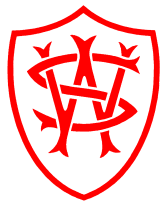 Wetherby Preparatory SchoolWetherby Preparatory SchoolWetherby Preparatory SchoolWetherby Preparatory SchoolWetherby Preparatory SchoolWetherby Preparatory SchoolYear 5Year 5Year 5Year 5Year 5Year 5TimeMondayTuesdayWednesdayThursdayFriday8.30Form/RegForm/RegForm/RegForm/RegAssembly9.009.00ENGLISHSWIMMINGARTMATHSRS9.309.30ENGLISHSWIMMINGARTMATHSRS10.0010.00MATHSPEENGLISHENGLISHMATHS10.3010.30MATHSPEENGLISHENGLISHMATHS11.0011.00FRENCHENGLISHMATHSMANDARINENGLISH11.30LUNCH11.30FRENCHENGLISHMATHSREASLUNCH12.0012.00HISTORYLUNCHGEOGICTENGLISH12.3012.30LUNCHBREAKBREAKICTSCIENCE1.001.00HISTORYBREAKBREAKLUNCHSCIENCE1.301.30GAMESGEOGLUNCHGAMESFORM2.00CLUBS2.00GAMESMATHSSCIENCEGAMESCLUBS2.30CLUBS2.30GAMESMATHSSCIENCEGAMESCLUBS3.00CLUBS3.00GAMESFRENCHMUSICGAMESCLUBS3.30CLUBS3.30GAMESFRENCHMUSICGAMESCLUBS